1305, 12 Glen St
Milsons Point NSW 20610434 715.861scribepj@bigpond.com Australian Prudential Regulatory AuthorityGPO Box 9836Sydney NSW 2001
Attention: Mr. Wayne Byres
The Chairman of the BoardDear Mr ByresA question relating to the Royal Commission into misconduct in the Banking, Superannuation and Financial Services IndustryThis letter relies on the below clauses (g), (h) and (i) of the Terms of Reference dated 14 December 2017 to the afore-mentioned Royal Commission:(g) 	the effectiveness and ability of regulators of a financial services entity to identify and address misconduct by those entities; (h) 	whether any further changes to the following are necessary to minimise the likelihood of misconduct by financial services entities in future (taking into account any law reforms announced by the Government): (i) 	the legal framework; (ii)	practices within financial services entities; and (iii)	the financial regulators, (j)	any matter reasonably incidental to a matter mentioned in paragraphs (a) to (i).Is there any prohibition on members of the Board of Directors of APRA owning ordinary shares in financial institutions that APRA does or may regulate?  If there are any such restrictions, could you set out what limits they are?The writer has asked the same question of the RBA, the ACCC and ASIC.Yours sincerely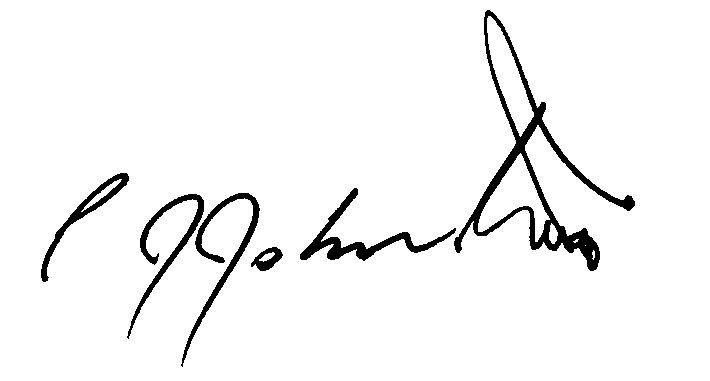 Philip Johnston